M.Rubina Markopoulou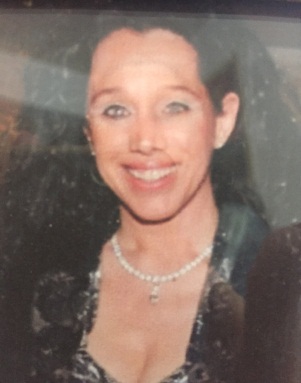 20, Amerikis Str 10671 Athens, GreeceTel.: +306982385732   E-mail: rubinam5588@otenet.grSUMMARYBusiness Matcher/Developer , Architect/Engineer, with a long and successful career in the fields of development and sales. Big experience as a business developer in family hotel business Robinson Club Daidalos, and Robinson Club Lyttos Beach, with international circle of acquaintances and experience in domestic and international business travels.WORK EXPERIENCE2020  - today :  President/Founder of the Greek-Moroccan Business                            Cooperation Initiative2018  - today : Representative of  Manousos Megalakakis S.A. for business                               matching regarding olive oil2017 – today : Founder  -  President of the Greek – Pakistan Chamber of Commerce and   Industry.( Presidential Decree 14/2/2018)2013-2017      «ATHENA» P.C.C  International Business Developing  company, Owner and General Director ( business matching )2012-2013      Yellow Rose S.A., Pharmathen S.A., Kleva S.A., Remedina   S.A,  Sales Executive Consultant Pharmaceutical laboratories in Iraq, Algeria , Morocco and                         Palmiebistro S.A, Βusiness Developer franchise in Iraq.2009-2011      Adelco S.A, Medhel S.A, Rafarm S.A, Sales Executive Consultant Pharmaceutical laboratories and Drakos-Polemis S.A pumps factory in Arab Gulf region and Africa.1999-2011       Constructions with engineer Gianni Lazarou.2007-2009      Geniki Emporiki S.A Consultant for international Business   Projects.2005-2007      Advisor to the Ambassador of Nigeria, in Athens.                         Business Developer Consultant in Nigeria.2001-2004       Ministry of Culture, Consultant of the Minister for the                            Olympic    games of Athens 2004.     2000-2003      Georgiades S.A., Explorer S.A., G–Systems S.A. Communications Consultant in the gulf area.1998-2000       Euroxx S.A Stock market company, Key Account Manager.1995-1998       Telegroup American telecommunication services company in Paris, Sales department, Business Development Supervisor for Greece and Balkan area.1990-1995       Αstir Palace Elounda beach Crete & Astir Palace Paris, Public relations department, representative in Paris.1988-1990       Hellenic Embassy in Paris, Consultant in the commercial department.1987-1988       Lalaounis store in Paris, Sales department, Sales Coordinator.EDUCATIONGraduated from Moraitis School of AthensUniversity studies : Special School of Architecture in Paris, Bachelor degree in Architecture-Engineering  1985.LANGUAGESEnglish (native speaker).French (native speaker).Italian (independent user).COMPUTER SKILLSMicrosoft office (Windows OS, Microsoft Excel, Word, Outlook,  PowerPoint).REFERENCESAvailable upon request.